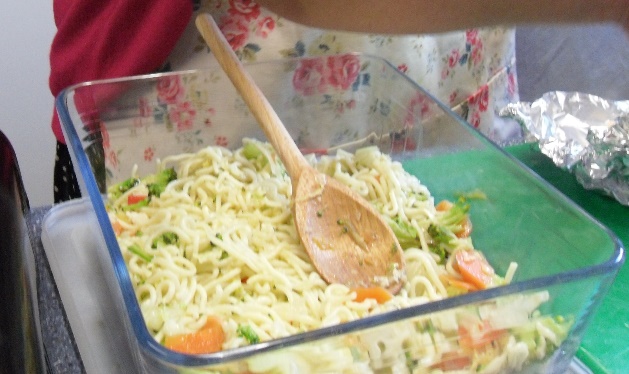 Singapore Style Noodles – the Abundant Borders wayIngredients1 packet of noodles (fine or medium egg noodles or rice noodles)6 oz sliced vegetables (eg green beans, mange tout, broccoli, peas, cauliflower ,carrots)½ large onion sliced2/3 cloves of chopped garlic1 green chilli sliced finelyoil for stir frying Cup of vegetable stockMethod:Soften the noodles in hot vegetable stock (can be made with stock cube)Add 1 tablespoon of oil to the wok heat until hotAdd onions, chilli and garlic and stir fry for 1 minAdd sliced vegetables, starting with harder vegetables, eg carrotsStir continuously until vegetables cooked but still crunchyAdd noodles which have absorbed stock, mix thoroughly With Steamed FishIngredients1 piece of fish (per person)2 cloves finely chopped garlic1 green chilli        2 stems of spring onions, chopped, including green stems2 tablespoons vegetable oilMethodPut fish in pan and cover with cold waterBring to a fast simmer, Take off heat and allow to cook (10 mins)Remove fish from water and transfer to warm serving dishWith care, remove the skin from fishSprinkle chopped ingredients over the cooked fishwww.abundantborders.org.uk  :  robin@abundantborders.org.uk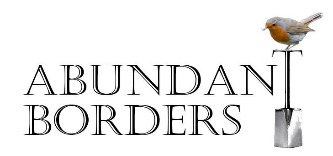 